«Оқуға құштар мектеп» жобасы аясында«Менің сүйікті кітабым» атты буктрейлер сайысының ақпараты        02.02.23ж  №9 жалпы білім беретін мектеп кітапханасында  «Оқуға құштар мектеп» жобасы аясында  болашақ оқырманды қызықтыру және кітап оқуға деген қызығушылығын ояту, оқиға желісіне және көркем шығарманың кейіпкерлеріне назар аудару, оқуды насихаттау мақсатында «Менің сүйікті кітабым» атты тақырыпта буктрейлер жасау ұйымдастырылды. 6 А сынып оқушысы Қайсарұлы Нұрасыл М.Әуезовтың «Көксерек» әңгімесі желісімен буктрейлер ұсынды.#oqu_agartu_ministrligi;#RUMCDOMONRK#ҚРБҒММОНРК#РУМЦДОМОНРК#karagandyoblysybilimbaskarmasy#balkash_qalasy_bilim_bolimi@uo.krg@umckrg@g.kozhakhmetoova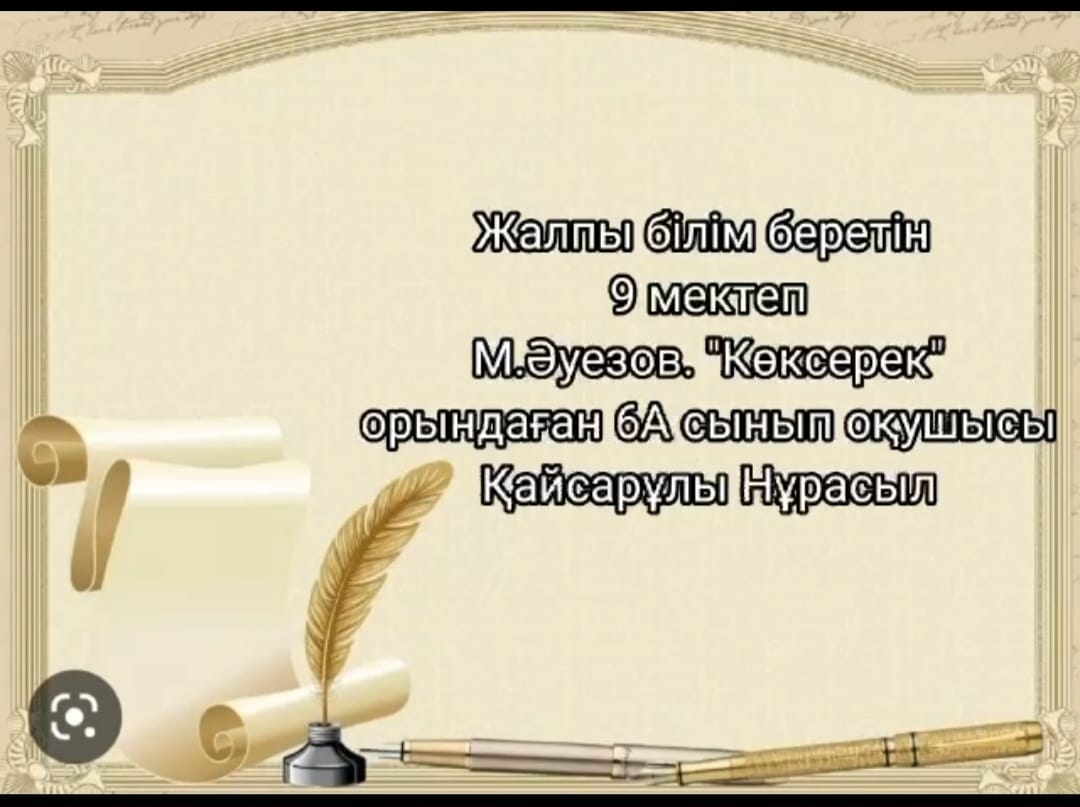 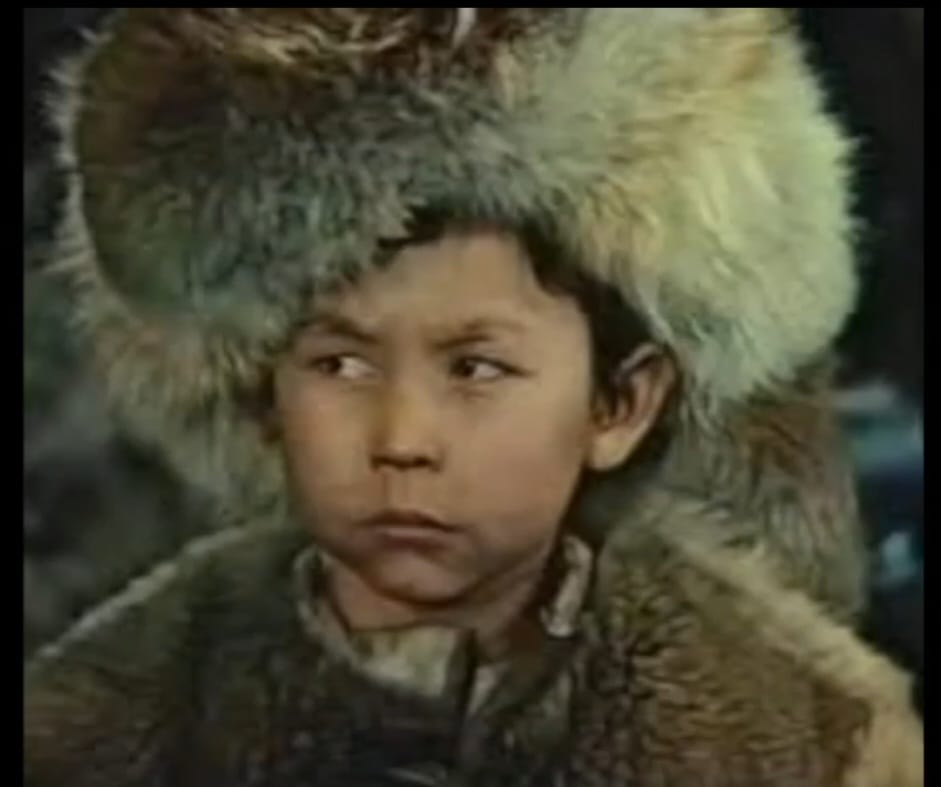 